ПроектД. Ющука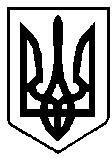 ВАРАСЬКА МІСЬКА РАДАВИКОНАВЧИЙ КОМІТЕТВАРАСЬКОЇ МІСЬКОЇ РАДИ                   Р І Ш Е Н Н Я                            23 грудня 2022  року	                                             	      № 489-ПРВ-22-4310Про  погодження інвестиційної програми у сфері теплопостачаннядля КП «ВТВК» ВМР на 2023 рікРозглянувши документи, подані КП «ВТВК»ВМР листом від 05.12.2022 №4570-1198-22, враховуючи статтю 26¹ Закону України «Про теплопостачання», відповідно до Наказу Міністерства розвитку громад та територій України від 19.08.2020 року № 191 «Про затвердження порядків розроблення, погодження та затвердження інвестиційних програм суб’єктів господарювання у сферах теплопостачання, централізованого водопостачання та водовідведення, ліцензування діяльності яких здійснюють Рада міністрів Автономної Республіки Крим, обласні, Київська та Севастопольська міські державні адміністрації», керуючись статтею 28, статтею 30  Закону України «Про місцеве самоврядування в Україні», виконавчий комітет Вараської міської радиВ И Р І Ш И В:Погодити   інвестиційну   програму   у   сфері   теплопостачання   для КП «ВТВК»ВМР на 2023 рік згідно з додатком.	2.  Контроль за виконанням рішення покласти на  заступника міського голови з питань діяльності виконавчих органів ради Ігорю ВОСКОБОЙНИКУ.Міський голова                                                             Олександр МЕНЗУЛ